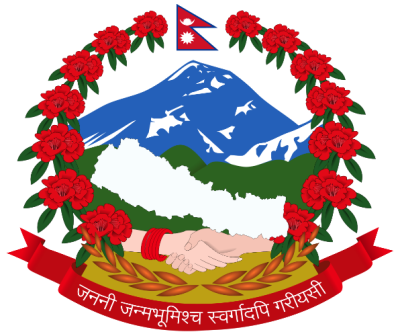 afF;u9L gu/kflnsf gu/ sfo{kflnsfsf] k|zf;sLo sfo{ljlw -lgoldt ug{] P]g, @)&$_k|:tfjgfMg]kfnsf] ;+ljwfgsf] cg';"rL * / ( tyf :yfgLo ;/sf/ ;~rfng P]g, @)&$adf]lhd :yfgLo txnfO{ tf]lsPsf] clwsf/ If]qleqsf ljifodf cfjZos sfg"g agfO{ k|zf;sLo sfo{ljlw lgoldt ug{ jf~5gLo ePsf]n] :yfgLo ;/sf/ ;~rfng P]g, @)&$ sf] bkmf !)@ sf] pkbkmf -!_ adf]lhd afF;u9L gu/kflnsfsf] ;efn] of] P]g agfPsf] 5 .!= ;+lIfKt gfd, lj:tf/ / k|f/De M-!_ of] P]gsf] gfd afF;u9L gu/kflnsfsf] k|zf;sLo sfo{ljlw -lgoldt ug{] P]g, @)&$ /x]sf] 5 .-@_ of] P]g =afF;u9L gu/kflnsf If]qleq t'?Gt nfu" x'g]5 .@= kl/efiff M -!_ laifo jf k|;Ën] csf]{ cy{ gnfu]df o; P]gdf,–-s_ æP]gÆ eGgfn] afF;u9L gu/kflnsfsf] k|zf;sLo sfo{ljlw -lgoldt ug{]P]g, @)&$ ;Demg' k5{ .-v_ æsfo{kflnsfÆ eGgfn] afF;u9L gu/ sfo{kflnsf ;Demg' k5{ .-u_ ægu/kflnsfÆ eGgfn] afF;u9L gu/kflnsf ;Demg' k5{ .-3_ æ;efÆ eGgfn] ;+ljwfgsf] wf/f @@@ adf]lhdsf] gu/;ef jf wf/f @@# adf]lhdsf] gu/;ef ;Demg' k5{ .-ª_ æ;+ljwfgÆ eGgfn] g]kfnsf] ;+ljwfgnfO{ ;Demg' k5{ .#= lgod agfpg] clwsf/ M -!_ g]kfnsf] ;+ljwfg tyf :yfgLo ;/sf/ ;~rfng P]g, @)&$ adf]lhd gu/kflnsfnfO{ tf]lsPsf clwsf/ If]qleqsf ljifodf tf]lsPsf] sfo{ gd"gf lhDd]jf/L lgjf{x ug{ ckgfpg' kg]{ sfo{ljlw lgoldt ug{sf] lgldQ afF;u9L gu/sfo{kflnsfn] cfjZos lgod agfpg ;Sg]5 .-@_ pkbkmf -!_ jdf]lhd lgod agfpFbf ;+3Lo tyf k|b]z sfg"g adf]lhd :yfgLo txsf] If]qflwsf/ leq kg]{ ljifodf dfq agfpg' kg]{5 .$= lgb]{lzsf, sfo{ljlw / dfkb08 jgfpg ;Sg]M-!_ ;+ljwfg tyf o; P]gsf] clwgdf /xL afF;u9L gu/ sfo{kflnsfn] cfjZostf cg';f/ lgb]{lzsf, sfo{ljlw / dfkb08 jgfO{ nfu"ug{ ;Sg]5 .